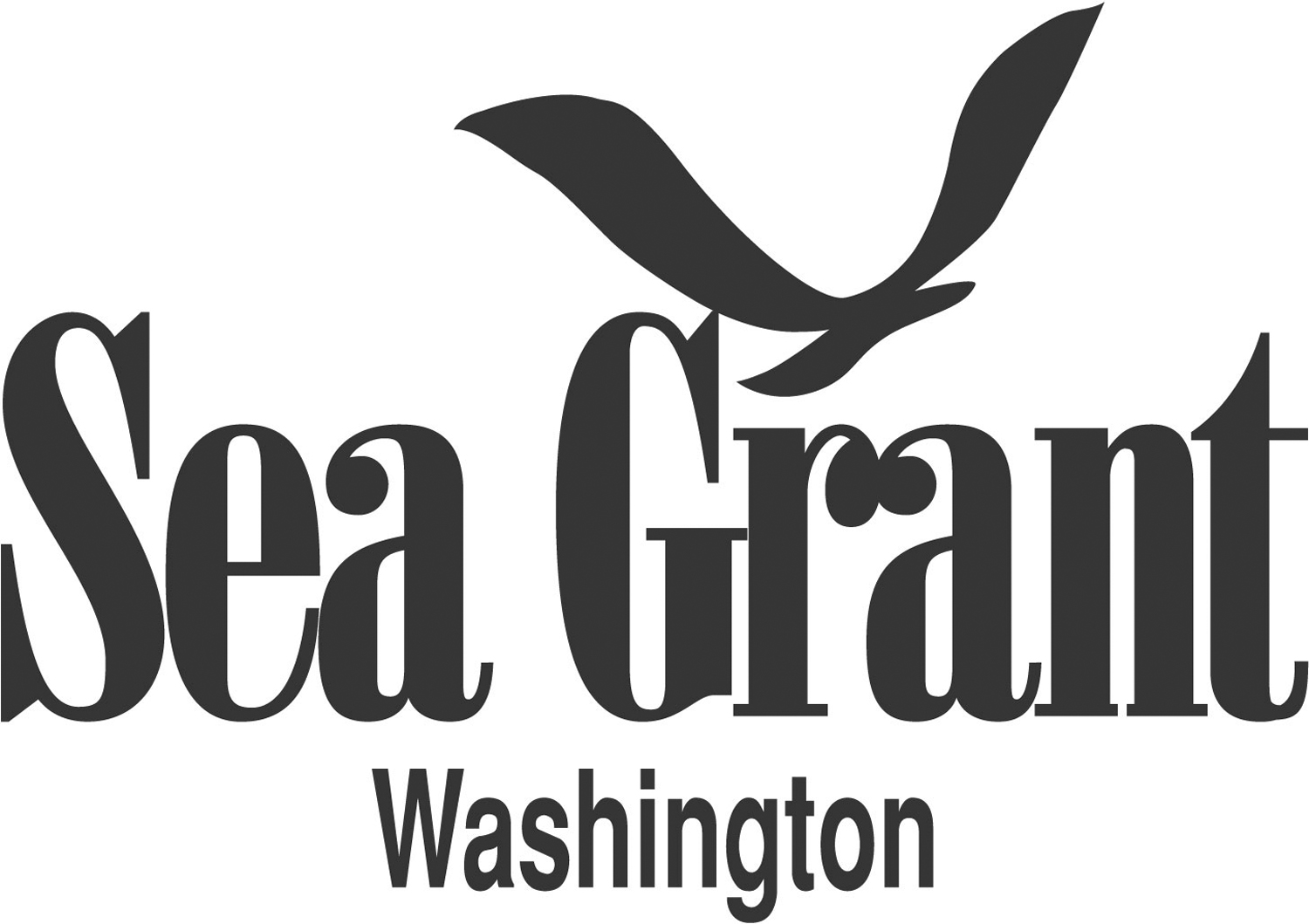 FOR IMMEDIATE RELEASE	August 17, 2015	CONTACTS: Sarah Fisken, WSG Continuing Education 206.543.1225 or sfisken@u.washington.edu MaryAnn Wagner, WSG Communications206.616.6353 or maryannb@uw.edu Marine Weather Workshop Sat., Oct. 3, 9 a.m. – 3 p. m. in Port TownsendStay Safe on the WaterSign up for a one-day Marine Weather Workshop for anyone who lives or works on the water.WHAT:  A one-day, all-inclusive Marine Weather Workshop taught by marine weather experts Jay Albrecht and Dave Wilkinson, will prepare boaters for safety on Northwest waters, whichever way the wind may blow. The workshop is co-sponsored by Washington Sea Grant, Northwest Maritime Center, and WSU Jefferson County Extension. The workshop will be held in Port Townsend’s Northwest Maritime Center. Topics covered will include: Relationships of atmospheric pressure and windDetermining the path and speed of squallsStrong wind systems found in the Northwest and offshore; how to avoid themKey features of low pressure systemsHow 500mb wind patterns can help you find “weather windows” for safe passagesHow do pressure gradients affect wind in Washington watersWhat is a computer model? How do they work and what they can give youHow to get Northwest Weather Service and associated weather, forecast and model data on your computerWHO:  Boaters, fishermen, kayakers, and anyone else on the water can benefit from this workshop.	WHEN:  Sat., Oct. 3, 2015    9 a.m. to 3 p.m.WHERE:  NW Maritime Center                  431 Water Street                   Port Townsend, WAPRICE:  $80; pre-registration is required. To register or for more information, contact Sarah Fisken, sfisken@uw.edu or 206.543.1225.# # #Washington Sea Grant, based at the University of Washington, provides statewide marine research, outreach, and education services  – helping people to understand and address the challenges facing Washington’s oceans and coasts. The National Sea Grant College Program is part of the National Oceanic and Atmospheric Administration, U.S. Department of Commerce. www.wsg.washington.eduJoin the conversation with Twitter @WASeaGrant and Facebook.com/WaSeaGrant